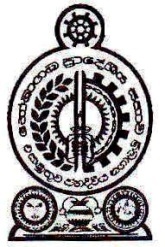 හෝමාගම ප්‍රාදේශීය සභාව2021.01.05 දින ප.ව.3.00ට රැස්වූ පරිසර හා පහසුකම් කාරක සභා වාර්තාවසැ.යු. :- මෙහි පහත සඳහන් නිර්දේශයන් පිළිබඳ සංශෝධන හා අනුමැතීන් 2021.01.19 වන දින මහ සභා වාර්තාවෙහි සඳහන් වන බව කාරුණිකව සලකන්න.පැමිණිම :-සභාපති :-	            01.ගරු ප්‍රා.ස.මන්ත්‍රී  -	උඩුවනගේ දොන් මහින්ද මහතාසාමාජිකයින්                02. ගරු ප්‍රා.ස.මන්ත්‍රී  -	එච්.පී.රංජිත් නිහාල් මහතා03. ගරු ප්‍රා.ස.මන්ත්‍රී  -	ජේ.ඒ.ප්‍රියන්ත පුෂ්පකුමාර මහතා04. ගරු ප්‍රා.ස.මන්ත්‍රී  -	කේ.ක්‍රිශාන්ති මංජුලා කුමාරි මහත්මිය05. ගරු ප්‍රා.ස.මන්ත්‍රී  -  	කේ.කොතලාවල මහත්මිය06. ගරු ප්‍රා.ස.මන්ත්‍රී  -   ලියනගේ කුමුදුනී රේණුකා මහත්මිය07. ගරු ප්‍රා.ස.මන්ත්‍රී  -	පී.දමයන්තා බන්දුමතී ගුණවර්ධන මහත්මිය08. ගරු ප්‍රා.ස.මන්ත්‍රී  -	අරුණ පනාගොඩ මහතා		නොපැමිණිම :-09. ගරු ප්‍රා.ස.මන්ත්‍රී  -	ජී.චමින්ද අරුණ ශාන්ත මහතා10. ගරු ප්‍රා.ස.මන්ත්‍රී  -  ඩබ්.එම්.අජිත් ප්‍රේමකුමාර මහතා11. ගරු ප්‍රා.ස.මන්ත්‍රී  -	කේ.සමන්ත කුමාර මහතා12. ගරු ප්‍රා.ස.මන්ත්‍රී  -	කේ.ඒ.ඩී.කුමුදු ප්‍රභාත් විදුරංග මහතා13 ගරු ප්‍රා.ස.මන්ත්‍රී  -	වාද්දුවගේ ක්‍රේෂන් ගයන්ත මහතා14. ගරු ප්‍රා.ස.මන්ත්‍රී  -	මාතරගේ වසන්ත ඉන්දික මහතා15. ගරු ප්‍රා.ස.මන්ත්‍රී  -	එච්.දයන්ත නිරෝෂන හේවාවිතාරණ මහතා16. ගරු ප්‍රා.ස.මන්ත්‍රී  -   පෙරුම්බුලි අච්චිගේ සුමතිපාල මහතා		17. ගරු ප්‍රා.ස.මන්ත්‍රී -	එම්.ඩී.ශාන්ත මහතා		18. ගරු ප්‍රා.ස.මන්ත්‍රී  -	ඒ.ඩී.කුමාරසිරි මහතා                                    19. ගරු ප්‍රා.ස.මන්ත්‍රී   -	තිලකා නන්ද නාරංතොට මහතා				20. ගරු ප්‍රා.ස.මන්ත්‍රී   -	එම්.ඒ.ඩී.අසංක නන්දන ශ්‍රීනාත් මහතා				21. ගරු ප්‍රා.ස.මන්ත්‍රි   - නිර්මල සුඛිත් හපුආරච්චි මහතා		නිලධාරින්:-				01. ලේකම්			- කේ.බී.ටී.කේ.ගුණතිලක මිය04. ප්‍රජා සංවර්ධන නිලධාරි	- ලලිත් නානායක්කාර මහතා05.කළ.සේවා නිලධාරී(සභා)	- පී.ජී.ප්‍රියංගනී මිය05. සෞ.පරිපාලක		- නුවන් දර්ශණ මයා			07. සෞ.පරිපාලක		- කුෂාන් ඉන්දික මහතා			08. සෞ.පරිපාලක		- ඩබ්.ඒ.ජේ.පී.කුමාර මයා 01.	සෞඛ්‍ය අංශයේ රාජකාරි කටයුතු කරන සේවකයන්ගේ කායික හා මානසික සෞඛ්‍ය තත්ත්වය නංවාලීම සඳහා සෑම වර්ෂයකම වෛද්‍ය පරීක්ෂණයක් සිදුකල නමුත් 2020 වර්ෂයේ දී සිදුකළ නොහැකි වු බැවින්, එම සේවකයන් සඳහා වෛද්‍ය පරීක්ෂණයක් සිදුකිරිමට අවශ්‍ය කටයුතු සලසාදෙන ලෙස සෞඛ්‍ය පරිපාලක ප්‍රජා සංවර්ධන නිලධාරි මඟින් ඉල්ලීමක් සිදු කර තිබුණි.ඒ පිළිබඳව සලකා බලන ලද කාරක සභාව විසින්  2021 වර්ෂයේ සෞඛ්‍ය අංශයේ රාජකාරි කටයුතු කරන සේවකයින් සඳහා වෛද්‍ය පරීක්ෂණයක් සිදු කිරීමට සුදුසු බවට නිර්දේශ කරන ලදී.02.	හෝමාගම, හබරකඩ, බෝධිරාජ මාවත, විමලධර්ම පටුමඟේ පදිංචිකරුවන් විසින් කසළ බැහැර කිරිමේ දී මුහුණපා ඇති ගැටලු සම්බන්ධයෙන් දැනුවත් කර එයට සහනයක් සලසා ගැනිමේ අරමුණින් ප්‍රාදේශිය සභාවේ කුණු රැගෙන යාමේ රථය විමලධර්ම පටුමඟ තෙක් ගෙන්වා ගැනීමට අවශ්‍ය කටයුතු සලසා දෙන ලෙස ඉල්ලීමක් සිදුකර තිබුණි.ඒ පිළිබඳව සලකා බලන ලද කාරක සභාව විසින් හෝමාගම, හබරකඩ, බෝධිරාජ මාවත, විමලධර්ම පටුමඟ සඳහා කසළ රැගෙන යාමේ ට්‍රැක්ටරය යැවීම සඳහා ඉදිරියේදී කටයුතු කිරීමට සුදුසු යැයි නිර්දේශ කරන ලදී.03.	හෝමාගම ප්‍රාදේශිය සභාවේ වෑතර උප කාර්යාලය කේන්ද්‍ර කර ගනිමින් උඩගහපත්තු බල ප්‍රදේශයේ කසළ ඒකරාශී කිරිමට යොදා ඇති ට්‍රැක්ටර් රථ 05 සඳහා වැසි ආවරණ 05ක් සවි කිරිමට යෝජනා කරමින් ගරු ප්‍රාදේශිය සභා මන්ත්‍රී නිර්මල සුඛිත් හපුආරච්චි මහතා ලිපියක් ඉදිරිපත් කර තිබුණි.ඒ පිළිබඳව සලකා බලන ලද කාරක සභාව විසින් වෑතර උප කාර්යාලය කේන්ද්‍ර කර ගනිමින් උඩගහපත්තු බල ප්‍රදේශයේ කසළ ඒකරාශී කිරිමට යොදා ඇති ට්‍රැක්ටර් රථ 05 සඳහා වැසි ආවරණ 05ක් සවිකිරීමට සුදුසු බවට නිර්දේශ කරන ලදී.04.	කසළ බැහැර කිරීම සඳහා සුදුසු ස්ථානයක් ස්ථාපිත කිරීමට අවශ්‍ය ඉඩමක් හඳුනා ගැනීමට සහ ඝණ අපද්‍රව්‍ය ඒකකයක් ස්ථාපිත කලයුතු බවට ප්‍රජා සංවර්ධන නිලධාරී විසින් කාරක සභාවේ අවධානයට යොමු කරන ලදුව, ඒ පිළිබඳව සාකච්ඡා  කරන ලද කාරක සභාව විසින් මාගම්මන කොට්ඨාශයේ නිවාස 100 ක් තෝරා ගෙන එම නිවාස 100 අධීක්ෂණය කරමින් කසළ ප්‍රතිචක්‍රිය කරනය කිරීමේ ව්‍යාපෘති වාර්තාවක් සකස් කිරීමට සුදුසු බවට නිර්දේශ කරන ලදී. 2021.01.05							උඩුවනගේ දොන් මහින්දහෝමාගම ප්‍රාදේශිය සභා කාර්යාලයේ දී 			ගරු ප්‍රා.ස.මන්ත්‍රී								පරිසර හා පහසුකම් කාරක සභාව